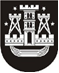 KLAIPĖDOS MIESTO SAVIVALDYBĖS TARYBASPRENDIMASdĖL KOMPENSAVIMO UŽ NEĮRENGTAS AUTOMOBILIŲ STOVĖJIMO VIETAS TVARKOS APRAŠO IR SUTARTIES FORMOS PATVIRTINIMO2021 m. spalio 28 d. Nr. T2-222KlaipėdaVadovaudamasi Lietuvos Respublikos vietos savivaldos įstatymo 16 straipsnio 4 dalimi ir 18 straipsnio 1 dalimi ir statybos techninio reglamento STR 2.06.04:2014 „Gatvės ir vietinės reikšmės keliai. Bendrieji reikalavimai“ 108 ir 112 punktais, Klaipėdos miesto savivaldybės taryba nusprendžia:1. Patvirtinti pridedamus:1.1. Kompensavimo už neįrengtas automobilių stovėjimo vietas tvarkos aprašą;1.2. Kompensavimo už neįrengtas automobilių stovėjimo vietas sutarties formą. 2. Pripažinti netekusiu galios Klaipėdos miesto savivaldybės tarybos 2019 m. balandžio 12 d. sprendimą Nr. T2-82 „Dėl Kompensavimo už neįrengtas automobilių stovėjimo vietas tvarkos aprašo ir sutarties formos patvirtinimo“.3. Skelbti šį sprendimą Teisės aktų registre ir Klaipėdos miesto savivaldybės interneto svetainėje.Savivaldybės merasVytautas Grubliauskas